INFORME SOBRE CONDUCTA DE UN ALUMNO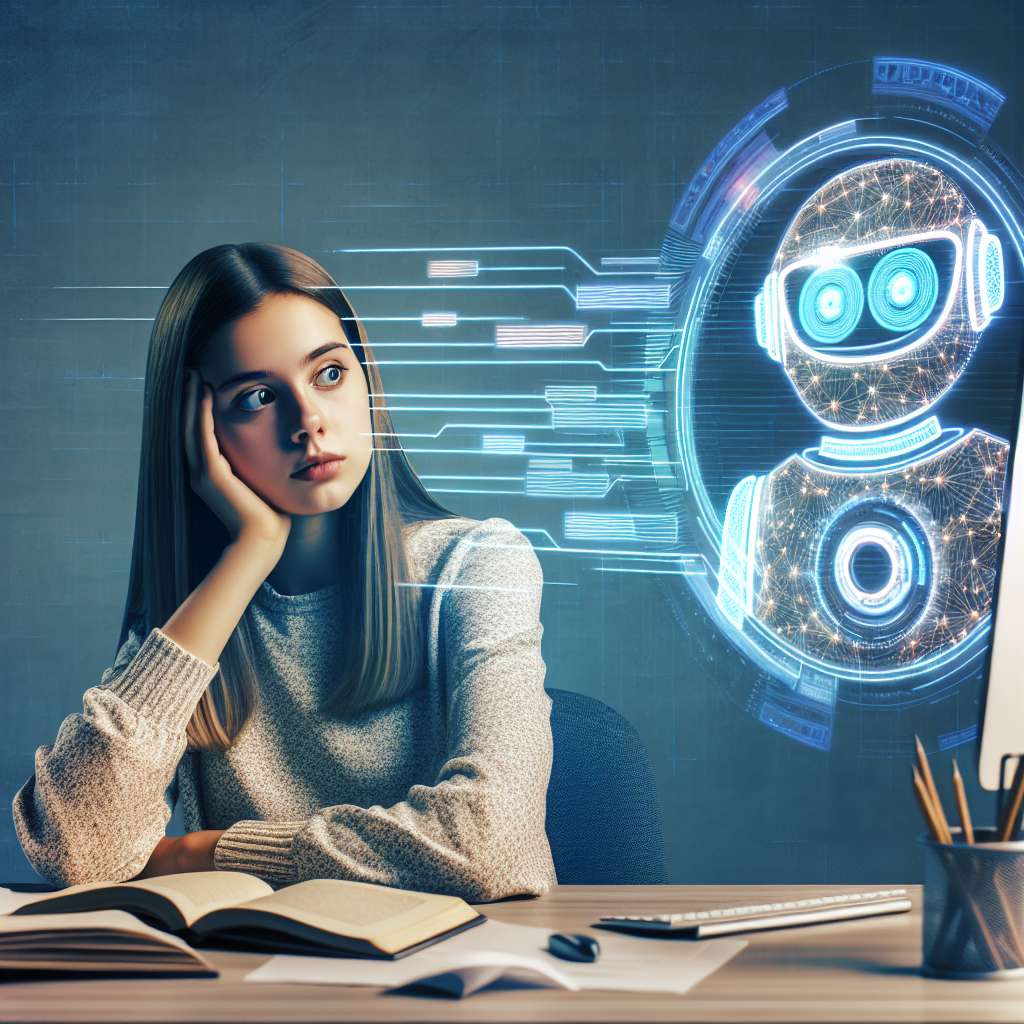 INFORME SOBRE CONDUCTA DE UN ALUMNO

INTRODUCCIÓN

El presente informe tiene como objetivo analizar y evaluar la conducta de un alumno en el entorno escolar. Para ello, se ha llevado a cabo un seguimiento detallado de sus acciones, comportamiento y relaciones con sus compañeros y profesores.

DESARROLLO

El alumno en cuestión, cuyo nombre se mantendrá en confidencialidad, es un estudiante de 14 años que cursa el grado noveno en el colegio X. Durante el período de seguimiento, se ha observado una serie de comportamientos y actitudes que requieren ser estudiados a fondo.

En primer lugar, se ha evidenciado una falta de atención y concentración durante las clases. El alumno parece distraerse fácilmente, muestra dificultad para mantener la mirada en el profesor y demuestra poco interés en el contenido impartido. Esto afecta directamente su rendimiento académico, ya que presenta dificultades para seguir el ritmo de las lecciones y retener la información necesaria para el aprendizaje.

Además, se ha observado que el alumno tiende a interrumpir constantemente a sus compañeros y profesores. Esto genera un ambiente de tensión y afecta la dinámica y el desarrollo de las clases. Sus intervenciones suelen ser descontextualizadas y en muchos casos, poco relevantes para el tema tratado. Es necesario abordar esta conducta para promover la participación adecuada en el aula y fomentar un ambiente de respeto y colaboración.

Otro aspecto relevante es la falta de responsabilidad y compromiso en la entrega de tareas y trabajos. El alumno presenta índices de procrastinación, demorando sus trabajos hasta última hora y entregándolos de forma incompleta o con errores. Esto muestra una falta de organización y una baja motivación para cumplir con sus responsabilidades académicas.

En relación a las relaciones interpersonales, el alumno presenta dificultades para establecer un adecuado trato con sus compañeros. Ha sido observado comportándose de forma agresiva verbalmente, insultando y ridiculizando a otros estudiantes. Estas acciones generan un ambiente hostil y afectan negativamente el bienestar emocional de sus compañeros. Asimismo, se ha detectado que el alumno muestra resistencia a aceptar críticas constructivas y tiende a responder de forma defensiva y agresiva, lo que dificulta la comunicación efectiva con sus profesores.

CONCLUSIÓN

En virtud de los comportamientos y actitudes observados, se recomienda llevar a cabo una evaluación psicológica exhaustiva del alumno para identificar posibles factores subyacentes que estén influyendo en su conducta. De esta forma, se podrán implementar estrategias de intervención adecuadas para promover un cambio positivo en su comportamiento y mejorar su rendimiento académico.

Es fundamental brindar apoyo tanto al alumno como a los profesores y compañeros afectados por su conducta disruptiva. La implementación de programas de desarrollo de habilidades sociales, técnicas de estudio y manejo de emociones puede ser de gran utilidad para mejorar la conducta y fomentar un clima de respeto y colaboración en el entorno escolar.

BIBLIOGRAFÍA

American Psychological Association (2010). Publication Manual of the American Psychological Association (6th ed.). Washington, DC: Author.